The Diocese of Chichester Academy Trust is dedicated to promoting equality and fairness. Selection is based on how you demonstrate your ability to do the job detailed in the Person Specification. The equal opportunities information will be separated from your application before shortlisting. Use black ink if handwriting.  Save in a Word format if using a computer.  Section 1: Personal DetailsWhat job are you applying for?Contact detailsDisabilityWe welcome applications from people with disabilities. If shortlisted for the position, we will ask you if any arrangements are required for the selection process. On the day, there will be an opportunity to discuss any adjustments that may be required to enable you to carry out the job.Use this form to demonstrate how well you match the Person Specification for the role you are applying for. You can attach a CV but it will not be taken into consideration as part of the Person Specification. Section 2: QualificationsList all of your achievements relevant to this job and any others you feel could be important (eg, for your career development), starting with the most recent. Proof of qualifications and membership to professional bodies will be checked if an offer is to be made.Higher and/or Further EducationSecondary Education Post GCSEMembership to professional bodiesSection 3: Person specificationTell us about how you meet the requirements of the Person Specification.Full Job HistoryGive full details of your employment starting with your current or most recent job. Use the column titled Job title and duties to give brief details, where relevant, to show how your experience meets the requirements in the Person Specification. Indicate gaps in employment and full time study and tell us what you were doing during this time (eg, full time study). Any gaps in employment may be questioned at interview. Please continue on a separate sheet if necessary.Your present position  Full Previous Work Experience (in chronological order, from the most recent) Letter of SupportSection 4: ReferencesThree references are required for all candidates, one of whom must be your current or most recent employer and another should be a faith reference. For existing Headteachers: The employer reference should be from your Chair of Governors.References will be taken up following shortlisting and will be available to the support chair of the panel prior to the interview so that any issues can be raised during the interview.  The members of the panel will have access to the references at the final stages of the interview process in order to confirm/reinforce their decision.RelationshipsFailure to disclose a close personal relationship as below may disqualify you.Are you a relative of, partner of, or do you have a close personal relationship with any employee connected to the Diocese of Chichester Academy Trust? If so, please state the full name(s), position(s) and place(s) of work.Section 5: What happens next?If we have not contacted you by the advertised interview date, please assume that you have not been successful. If you are the successful/preferred candidates, we will need three satisfactory references, proof of your necessary qualifications, medical clearance, and proof of your eligibility to work in the UK before you start work with us. If your post is subject to DBS clearance, this will also be required.Rehabilitation of OffendersThis post is exempt from the provision of the Rehabilitation of Offenders Act 1974 and associated Order and therefore all convictions, cautions, and bind-overs, including those regarded as 'spent', must be declared.If the answer is YES to either, please give details on a separate sheet and attach in a sealed envelope marked Confidential.The Diocese of Chichester Academy Trust is committed to safeguarding and promoting the welfare of children and vulnerable adults. If your job requires you to be in regular contact with children or vulnerable adults, we will also need to obtain an Enhanced DBS clearance before you start work with us.Section 6: DeclarationThe information that you provide will be handled and processed in accordance with the Data Protection Act 1998. If you are appointed, this information will form part of your personnel record and may be used by the Trust for business purposes including the prevention and detention of fraud.I declare that all information given as part of my application is true. I declare that I am not on List 99, disqualified from working with children, or subject to sanctions imposed by a regulatory body and accept that false information may result in my application being disqualified and, if appointed, could lead to dismissal. I understand that a Disclosure and Barring check will be carried out and Section 128 Barring check. NB: AttachmentsThis form has been designed to gain all the information from you which we require for shortlisting. Only attach further documents which you think will support your application with further information.Section 7: Equal opportunities monitoringStrictly confidentialThe Diocese of Chichester Academy Trust is dedicated to promoting equality and fairness. Your job application will be assessed on merit and you will receive equal treatment regardless of your gender, age, disability, or ethnic origin. To help us make sure that this policy of equality is working and to take steps to ensure progress is made towards achieving equality and diversity in the workplace, we need to know about the people who are applying for jobs with us.Telling us the following details about yourself is your decision and is voluntary. Information given will be separated from your application before it is assessed and will be used for statistical and monitoring purposes only. This information will be treated as strictly confidential and will be held on our computerised personnel system.If you need any assistance to attend or participate in the interview, please do let us know.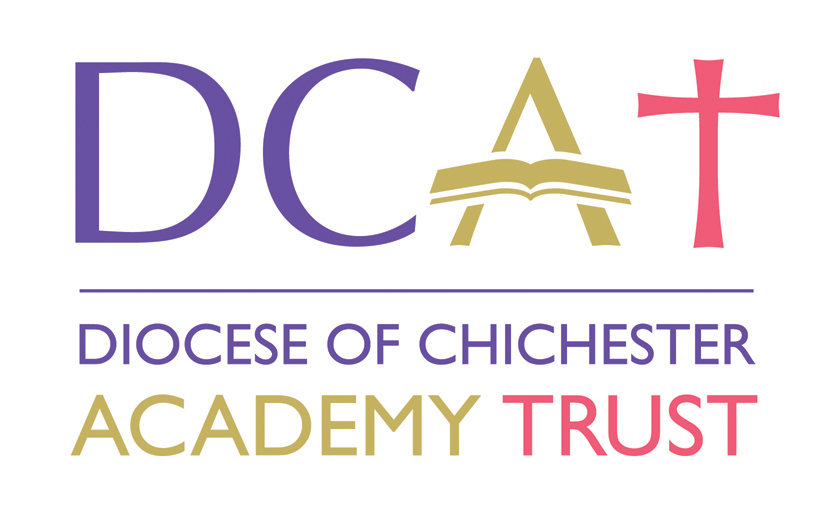 Application Form for Appointment ofCEO of DCATTitleFirst name(s)Last nameKnown as…Job titleCEO of DCATCEO of DCATCEO of DCATCEO of DCATCEO of DCATYour Current Academy/School/CollegeOr Local Authority or Other educational organisation (if applicable)How did you find out about this job?Are you currently working for DCAT?(excluding agency staff)YESNOAre you currently working for DCAT?(excluding agency staff)YESNOAre you currently working for DCAT?(excluding agency staff)YESNOAddress (where we can contact you)Email address (where we can contact you)Telephone numbers(where we can contact you)HomeHomeHomePlease indicate your preferred contact number(place an X in the box)Please indicate your preferred contact number(place an X in the box)Please indicate your preferred contact number(place an X in the box)Please indicate your preferred contact number(place an X in the box)Telephone numbers(where we can contact you)MobileMobileMobilePlease indicate your preferred contact number(place an X in the box)Please indicate your preferred contact number(place an X in the box)Please indicate your preferred contact number(place an X in the box)Please indicate your preferred contact number(place an X in the box)Telephone numbers(where we can contact you)WorkWorkWorkPlease indicate your preferred contact number(place an X in the box)Please indicate your preferred contact number(place an X in the box)Please indicate your preferred contact number(place an X in the box)Please indicate your preferred contact number(place an X in the box)How would you prefer us to contact you?(place an X in the box)How would you prefer us to contact you?(place an X in the box)EmailEmailPhonePhonePostNo pref.How would you prefer us to contact you?(place an X in the box)DfE Number (if applicable)Date passed induction year (if applicable)Have you opted out of the Teachers’ Pension Scheme (if applicable)YESNOHave you opted out of the Teachers’ Pension Scheme (if applicable)YESNOHave you opted out of the Teachers’ Pension Scheme (if applicable)YESNOQualification Class and Subject(s)Name of college, university, etc.Year achieved Qualification type and subject post GCSEsGrade/Level attainedName of school, college, university, etc.Year achievedName of professional bodyDate achievedBy exam or election?Employer’s Name Address, Telephone No.Email addressJob Description DatesFromToEmployer’s Name Address, Telephone No.Email addressRoles and ResponsibilitiesEducation Authority (if applicable)Subject/Area taught (if applicable)No. of pupils on roll (if applicable)Age Range - Key Stage 1-4, 16+(if applicable)Present salary £EmployerPost Title, job duties, work experiencesSalaryState if full or part-timeDates of employment (MM/YY)Dates of employment (MM/YY)EmployerPost Title, job duties, work experiencesSalaryState if full or part-timeFrom:To:Please write in support of this application, showing how your experience, qualifications and interests are relevant, how you would contribute to the post and give further information about yourself.This section should be submitted as a covering letter on separate word processed sheets.Reference 1 - EmployerReference 1 - EmployerReference 2 –FaithReference 2 –FaithReference 3 –CharacterReference 3 –CharacterReference 3 –CharacterNameNameNameEmailEmailEmailTel No.Tel No.Tel No.AddressAddressAddressHow long has this person known you and in what capacity?How long has this person known you and in what capacity?How long has this person known you and in what capacity?Please indicate if you do not want DCAT to contact your referee without contacting you first.Please indicate if you do not want DCAT to contact your referee without contacting you firstPlease indicate if you do not want DCAT to contact your referee without contacting you firstHave you ever had any convictions, cautions, reprimands, or final warnings given by the police or do you live in a house with someone who has been disqualified?YESNOHave you ever had any convictions, cautions, reprimands, or final warnings given by the police or do you live in a house with someone who has been disqualified?YESNOHave you ever had any convictions, cautions, reprimands, or final warnings given by the police or do you live in a house with someone who has been disqualified?YESNOSignature Signature Signature GenderDate of birthGenderMaleFemaleTransgenderDate of birthGenderDate of birthDisabilityDisabilityNoneYesPrefer not to sayDisabilityEthnic originEthnic originBritish (white)Indian (Asian or Asian British)Ethnic originEthnic originIrish (white)Pakistani (Asian or Asian British)Ethnic originEthnic originAny other background (white)Bangladeshi (Asian or Asian British)Ethnic originEthnic originWhite and black Caribbean (mixed)Any other background (Asian or Asian British)Ethnic originEthnic originWhite and black African (mixed)Caribbean (Black or Black British)Ethnic originEthnic originWhite and Asian (mixed)African (Black or Black British)Ethnic originEthnic originAny other background (mixed)Any other background (Black or Black British)Ethnic originEthnic originAny other ethnic groupChineseEthnic originEthnic originPrefer not to sayEthnic origin